商二寒假作業  第三冊第一章 排列組合1.(加法原理) 完成一件事情僅需一個步驟，其 完成的方法數=各類別的方法數相加2.(乘法原理) 完成一件事情需一個步驟以上，其完成的方法數=各步驟的方法數相乘 【課本練習題-隨堂練習】3.(直線排列) 5件不同物中，選全部5件排成一列的方法數 5件不同物中，選其中3件排成一列的方法數【課本練習題-隨堂練習】4.(環狀排列) (1) 5人圍成一圈的方法數=(5人排成一列的方法數)(人數5)(2) 5人之中選出3人圍成一圈的方法數=(5人之中選出3人排成一列的方法數)(人數3)【課本練習題-隨堂練習】5.(相同物排列)  aabbbc這6個字母的直線排列數為                      【課本練習題-隨堂練習】6.(重複排列) 由乘法原理來想(用會消耗性的去選不會消耗性的)【課本練習題-隨堂練習】7.(組合) (1):5件不同物中，選出3件的方法數 =(2) ，，…8.(重複組合)  :3個人分5件相同物的方法數(任意分)    :從3類中選5件的方法數    :有幾組非負整數解9.(二項式定理)  展開後的某一項可設為練習題Ex1.某飲料店供應3種果汁、4種咖啡、3種茶，曉華任意點購一種飲料，方法有多少種？                         答:10種Ex2.一飾品店中有5種不同款式的皮包，6種不同花色的圍巾，今要在此飾品店中任意選購一個皮包及一條圍巾，共有多少種選購方法?                           答:30種Ex3.某汽車工廠有4種車身式樣，3種不同的引擎，5種色彩設計，問此工廠可裝配出多少種不同型的汽車？              答:60種Ex4.用5種不同顏色的色筆去塗下圖A、B、C、D四個區域，規定顏色可重複使用，但相鄰區域顏色不得相同，問塗法共有多少種？                                 答:320種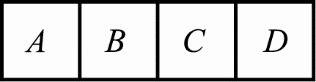 Ex5.甲、乙、丙、…等七人排成一列，規定甲、乙、丙必須排前三位，問排法有多少種？                         答:144種Ex6.甲、乙、丙、…等七人排成一列，求下列各排列數：     答:(1)5040;(2)720種;(3)1440種
(1)任意排法
(2)規定甲、乙、丙三人必須相鄰
(3)規定甲、乙、丙任二人均不得相鄰Ex7.將a、b、b、c、c、c六個字母排成一列，問有多少種不同的排法？       答:60種Ex8.將三封不同的信任意投入四個相異的郵筒，有多少種不同的投法？        答:64種Ex9.四對情侶手拉手圍成一個圓圈，有多少種不同的排法？                 答:5040種Ex10 ，(1) 有多少組非負整數解？    答:66組 正整數解有幾組？        答:36組Ex11. 5個相同的玩具，任意分給3位兒童，問可能的分法有幾種？             答:21種Ex12.求展開後x4項的係數。答:.5670第二章  機率1.(排容原理) 設 集合A:國文及格的人  B:數學及格的人  國文及格人數  數學及格人數 國文或數學及格人數 國文及數學及格人數則  2.(古典機率)    例: 投擲一粒骰子，求出現偶數點的機率｡樣本空間S:一件事情的所有情況之集合則S=} 令集合A=出現偶數點的事件則 A=}  出現偶數點的機率P(A)= =3/63.(條件機率)  在A條件下出現B之機率4.(條件機率的乘法原理)【課本練習題-隨堂練習】5.(互斥事件、獨立事件) (1) 若 ，稱A、B為互斥事件 (2) 若 ，稱A、B為獨立事件，此時 (與X無關) 練習題:Ex1.擲兩顆公正的骰子一次，求：
(1)出現點數和為8的機率
(2)出現點數和小於5的機率
(3)出現兩顆骰子點數相同的機率【課本練習題-例題】                    答:(1);(2);(3)Ex2.自裝有3紅球、4白球、5黑球的袋中，一次取出三球，求：(1)所取三球均不同色的機率 (2)所取三球均同色的機率【課本練習題-例題】                        答:(1);(2)
Ex3.同時擲兩顆公正骰子一次，若出現相同點數可獲得1200元，求其期望值。  答:200元【課本練習題-隨堂練習】Ex4.設袋中有10元硬幣3枚、5元硬幣2枚，每枚硬幣被取到的機會相等，今自袋中任取2枚，求其幣值和的期望值。 答:16元【課本練習題-例題】Ex5.發行每張100元的公益彩券20000張，其中特獎1張獎金50萬元，頭獎2張獎金各20萬元，貳獎30張獎金各1萬元，求買彩券一張可得獎金的期望值。            答:60元【課本練習題-隨堂練習】第三章 統計1.(抽樣方法) 簡單隨機抽樣、系統抽樣(等差) 、分層隨機抽樣(按比例抽取)、部落抽樣(各小群體差異小)   【課本練習題-隨堂練習】2.(圖表) 次數分配表、直方圖、曲線圖、以下(上)累積次數分配表 <請參閱課本P131~137> 3.(集中量數) 眾數、中位數、算術平均數 <請參閱課本P145~147>課本練習題-隨堂練習】【課本練習題-隨堂練習】4.(差異量數) 全距、四分位距、母體標準差、樣本標準差     <請參閱課本P156~160>5. (百分等級PR)  求考80分的PR 將成績低於80的人數總人數N，則 百分等級PR= N(取整數部分)6.(調整後的集中量數、差異量數)  (1) 集中量數隨著任何調整而改變  (2) 差異量數僅隨著倍數的調整而改變7.(常態分配、信賴區間) <請參閱課本P165~169> 練習題【課本練習題-隨堂練習】Ex1.某生第一次段考成績如下表所示，以每週上課時數為權數求其平均成績。   答:81分
【課本練習題-例題】Ex2.求下列各群數值的中位數：
(1)12、31、28、45、33、39、247、42、28
(2)63、44、3、64、126、52、47、56、60、    45                      答:(1) 33；(2) 54【課本練習題-例題】Ex3.融哲參加一項有2000人參加的電子遊戲競賽，排名為第78名，問融哲參加競賽成績的PR值。                          答:96【課本練習題-例題】Ex4.某生8次數學小考成績如下：    答: 5
82、93、80、86、77、90、81、83
求該生數學小考成績的母群體標準差。【課本練習題-例題】Ex5.一組樣本資料數值如下：
10、8、15、7、9、8、11、12、5、11、14
求樣本變異數與樣本標準差。   答: 9，3【課本練習題-例題】答:算術平均數為72分，而樣本標準差為2分【課本練習題-例題】Ex6.某大學有學生8000人，其身高的分布接近常態分配，已知身高的算術平均數為，標準差為，依68  95  99.7規則，求該校學生     答:(1)6720人；(2)7800人
(1)身高以上的大約有多少人？
(2)身高不足的大約有多少人？【課本練習題-例題】【課本練習題-隨堂練習】